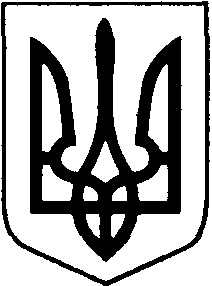 ВОЛОДИМИР-ВОЛИНСЬКА РАЙОННА ДЕРЖАВНА АДМІНІСТРАЦІЯВОЛИНСЬКОЇ ОБЛАСТІВОЛОДИМИР-ВОЛИНСЬКА РАЙОННА ВІЙСЬКОВА АДМІНІСТРАЦІЯНАКАЗ__ квітня 2022 року                          м. Володимир                                          №____Про виділення лісоматеріалівВідповідно до статті 8 Закону України «Про правовий режим воєнного стану» метою забезпечення потреб Збройних сил України під час виконання поставлених бойових завдань із захисту громадян та оборони держави, враховуючи звернення військової частини А2099НАКАЗУЮ:Директору ДП «Володимир-Волинське лісомисливське господарство» Філюку В.В. надати військовій частині А2099 дров'яну деревену різних порід діаметром більше 6 см довжиною 2м – 7,32м³Начальник                                                                                           Юрій ЛОБАЧАндрій Кубюк 0968760151